CCAG’s AIMS – HOW WE INTEND TO HELP THE COMMUNITY- - Do you want to save money & help the environment?As a community we could achieve an enormous amount together. Whilst we can wait for government policies and industry standards to drive top-down change, the world needs a more immediate, “bottom-up” ground swell of action. We are in contact with North Yorkshire Council about how community groups can help drive change and will share more at our meeting on 24 February 2024... Ahead of that, we want to understand how the broader community feels and give everyone an opportunity to voice their opinion / concerns / areas of need.Our starting point is to ask local households, companies, farms and other community members to complete the attached survey (tear down dotted line) so we can understand people’s views and how this group could help them live/ operate more sustainably.Part of this involves questions that will help us understand our community ‘carbon footprint’ better, to help prioritise areas of focus (e.g. organising a spotlight on energy conservation measures that could help households reduce their own energy costs and improve their own footprint). Everyone is welcome at our meeting on 24 February but if you can’t make it, please reach out via the survey – see details overleaf. “The greatest threat to our planet is the belief that someone else will save it.” – Robert Swan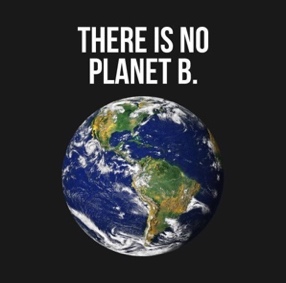 “We are the first generation to feel the impact of climate change and the last generation that can do something about it.” – Barack ObamaCommunity Climate Action Group (CCAG) SurveyTo what extent do you agree 	      Strongly   Mainly   Don’twith the following: 	        Agree      Agree    Agree	- I support CCAG’s aims- I support exploring a community  net zero plan further- I think climate change is one of the   biggest challenges the world facesHousehold Energy Conservation:A:  Your Home/ Business’ FootprintLocation (nearest village): Property (circle): Domestic / Business / Both / FarmApproximate year (or decade) building was built:Council tax band (circle):  A    B    C    D    E    F    G    H   Type (circle):	Terraced  /  Semi-detached  /  DetachedFloors (circle): 1 storey  /  2 storey  /  3 storeyConstruction (circle):   brick  /  stone  /  timber frameWalls (circle):  solid wall  /  cavity wall / mixtureEnergy Performance Certificate (EPC) rating & date:B. Your Home Energy Sources  Tick whichever options apply to your property:Heating                           Central Heating      Fire/stove   Gas-mains			LPGOilWoodCoalHeat pump - air sourceHeat pump - ground sourceElectric BiomassOtherEnergy source/management:   Mains gridSolar panelsWind turbine                                           Battery storageOtherC.  Your Energy Conservation MeasuresLoft insulation depth (circle): <270mm, 270mm, >270mm                                                        Windows (tick all that apply)       double glazed  triple glazedshuttersblindsthermal curtains                                      Walls (tick all that apply)internally linedexternally linedinsulated cavityLED Lighting - what proportion of your lighting is LED? (circle):   0%    <50%    >50%    100%    Don’t know                                        D. Please tick if you would be interested in  Being added to our CCAG distribution list. Attending a show/tell session that explains what EPCs are & how you can improve your home’s energy conservation.Using the village hall’s thermal imaging camera  to self-assess your own home.If yes to any of the above, please provide your email address below for us to contact you. Your email will not be shared onwards. Alternatively, if you have any other comments / queries, please detail these below/ enclose comments with the survey.*** Please return this survey to either 1) generalenquiries@sandhutton-claxtonvillagehall.org.uk or 2)   Sand Hutton Village Hall post box or the collection box in Claxton’s telephone box DATE FOR YOUR DIARY24 Feb 2024: Saturday Social – Climate Focus (10:00am)Location: Sand Hutton & Claxton Village HallWe intend to have different tables sharing information on various climate-action topics (e.g.  household energy conservation measures, understanding energy performance certificates, NYC initiatives, recycling, feedback from our survey, etc). More details to follow.USEFUL INFORMATIONGovernment Guidancehttps://www.gov.uk/guidance/climate-changeIPCC (The Intergovernmental Panel on Climate Change)https://www.ipcc.chNorth Yorkshire Council Climate Change Newsletterclimatechange@northyorks.gov.ukUK Business Climate Hub https://businessclimatehub.ukCollaboration between government and business – UK partner of the SME Climate Hub, the global initiative which empowers SMEs to take climate action.Citizens Advice – June 2023“increasing the energy efficiency of homes would save those in the least efficient properties over £950 per year”https://www.citizensadvice.org.uk/Global/CitizensAdvice/Energy/Insulation%20Nation.pdfEnergy Performance Certificate Guidancehttps://historicengland.org.uk/advice/your-home/energy-efficiency/energy-performance-regulations/Example of a Community Sustainability ProjectMonk Fryston & Hillamwww.mfhcc.com/sustainability-project/latest-news  Community Climate Action Group (CCAG)Sand Hutton & Surrounding VillagesWhat is CCAG? A group of residents who are keen to help the local community do what they can to help tackle climate change. Core to this is helping people understand the steps they can take to improve the energy efficiency of their own property and the cost benefits they could potentially realise.Background: CCAG was formed after a community meeting was held in Sand Hutton & Claxton village hall (26 April 2023) to discuss climate change, focusing on household energy conservation measures and how our villages could reduce our communities’ carbon emissions and contribute to the climate emergency facing us all.Climate Journey: We are now reaching out to the community with the aim of pulling together – residents, businesses, farms, schools, churches, community buildings and groups – to understand what we can all do, individually and as a collective, to make a difference. Everyone has a chance to play their part and we are keen to help play a coordinating / educational / supporting role to achieve this. Get in Touch: We are already in contact with many of these groups and the great news is that there is a growing momentum of sustainability, with initiatives and measures already in place. Equally, there is so much more we can do... if you are keen to get involved, we would like to hear from you. Thank you for reading / completing the enclosed survey.The Community Climate Action Group Committeewww.sandhutton-claxtonvillagehall.org.uk/clubs-societies/